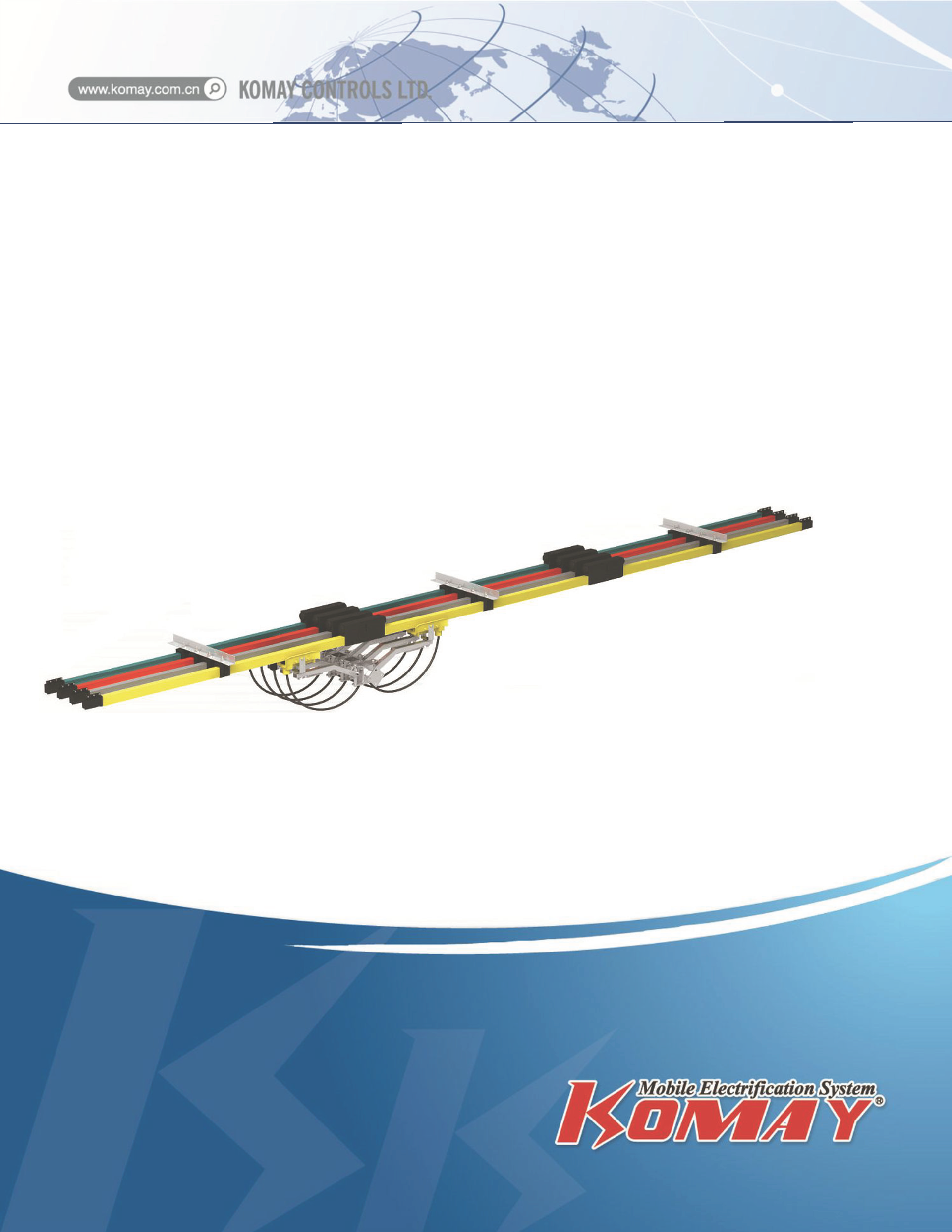 СИСТЕМЫ ИЗОЛИРОВАННЫХ ПРОВОДНИКОВ JDC-WСодержаниеОбщая информацияТокопроводящая система JDC-W представляет собой современную систему электроснабжения с использованием однополюсных изолированных токопроводящих рельсов. Она соответствует последним нормам и обеспечивает электроэнергией мобильных потребителей. Материал токопроводящей рейки – медь (200А-5000А), алюминий (150А-3000А). Алюминиевый рельс имеет проверенную и запатентованную контактную поверхность из нержавеющей стали. Любое количество полюсов может быть установлено вертикально или горизонтально, на прямых или изогнутых системах.Система токопроводящих рельсов может быть установлена внутри или снаружи. Для высокотемпературных условий доступна высокотемпературная изоляционная крышка до +115 ℃, а также для низкотемпературных условий до -40 ℃.Вся система токопроводящих рельсов изолирована в соответствии с действующими Правилами безопасности и полностью защищена от прямого контакта. Крышка изоляции заземления имеет желто-зеленую маркировку с одной стороны по всей длине рельса. Тип-R: Кривые для R≥1200 мм.Утверждено и внесено в список: CCC, ISO9001 и CE.ИзоляцияКак правило, фазовая линия имеет зеленый цвет, линия заземления - желто-зеленый пластиковый корпус. Стандартная длина составляет 6,0 м, доступны другие секции.Соединительный материалЗащелкивающиеся соединения обеспечивают механическую и электрическую непрерывность.Они включают в себя изолированные защитные крышки.Настройки питанияЛинейное питание (любые соединения) или концевое питание.Торцевые заглушкиОткрытые концы проводника закрыты торцевыми заглушками.КронштейныДоступен стандартный кронштейн для крепления проводника к подкрановым балкам. Проводник со скользящими и фиксированными точками крепления.Стандартное расстояние между точками подвеса для внутренней и наружной установки: от 1500 мм до 2000 мм.Компенсационная секцияКомпенсационные секции необходимы для компенсации различных расширений между медными проводниками и стальными или бетонными конструкциями при различных температурах без прерывания подачи электроэнергии. Компенсаторы используются, когда длина линии электропередачи между питанием, кривыми, переключателями или другими точками фиксации превышает 200 м. Установите один компенсатор согласно инструкции по установке.Изолирующая секцияИзолирующие секции необходимы, если части системы или отдельные рельсы должны находиться под напряжением в системе контактных рельсов. Для предотвращения перекрытия напряжения токосъемником необходимо установить две изолирующие секции с воздушным зазором.ТокосъемникиТокосъемники изготовлены из угольной щетки, армированного нейлона и оцинкованного или окрашенного аэрозольной краской металлического материала. Подпружиненная угольная щетка обеспечивает равномерный контакт. Соединительные кабели и шарнирные или гибкие буксирные рычаги входят в комплект. Двойные токосъемники для передачи данных и более высокой силы тока.Технические данныеФото системы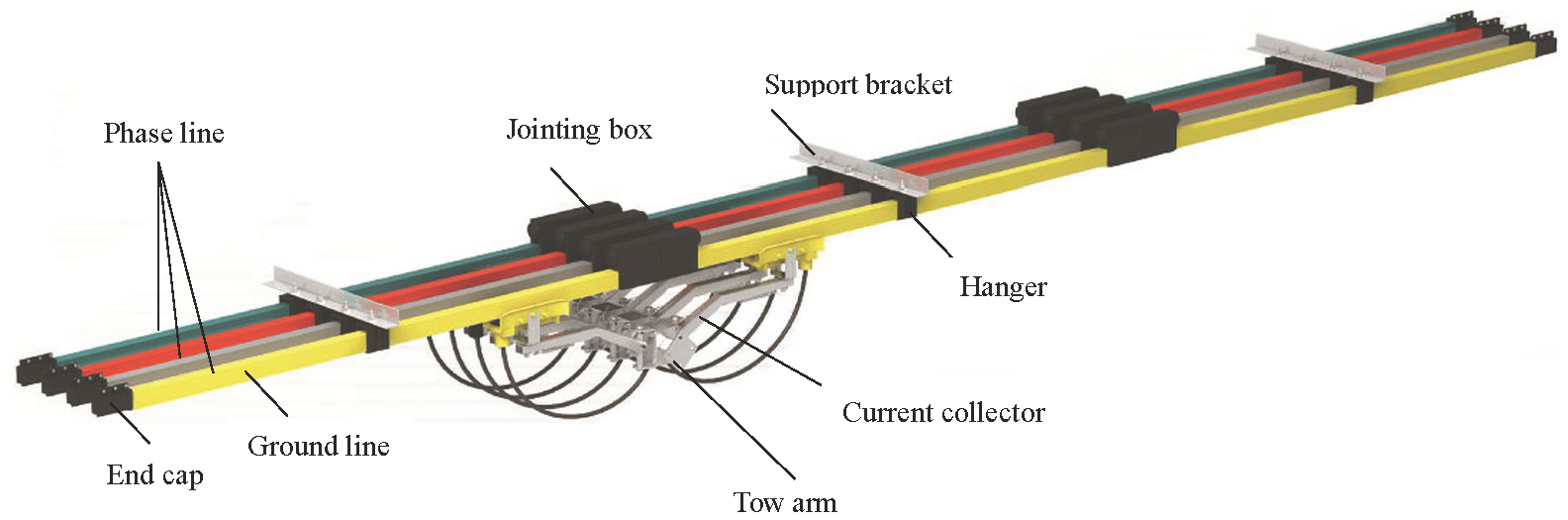 Тип введения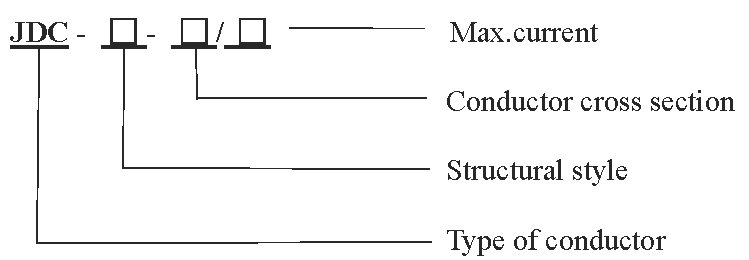 ХарактеристикаВнесены следующие улучшения в соединение троллейного шинопровода, эффективно снижено контактное сопротивление разъема, увеличена площадь контактной поверхности, чтобы снизить температуру соединения и предотвратить чрезмерный нагрев. Кроме того, разъемы проходят очистку (обезжиривание, зачистка) в процессе, чтобы улучшить эффект троллейного шинопровода, например, JDC-W (алюминиевые проводники), JDC-WT (медные проводники), однополюсный проводник.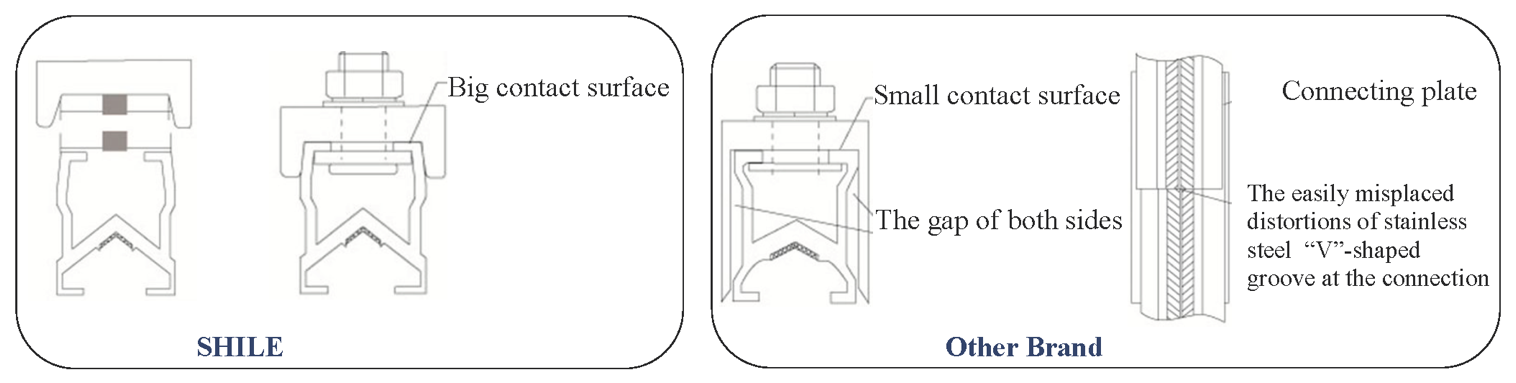 Преобразование нефти в электроэнергию для RTG*Предоставление рекомендации о том, чтобы кран сменил колею.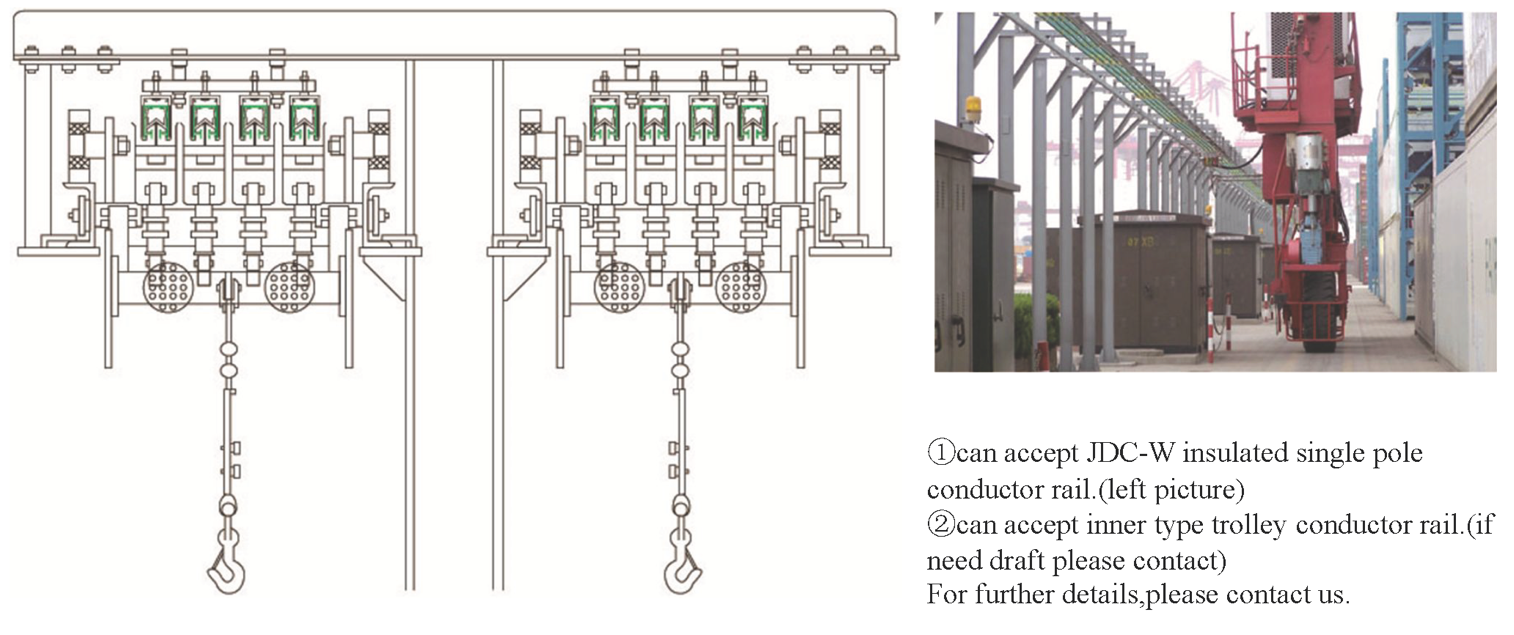 Части системы токопроводящих рельсовСистема W32Масштаб 1:1Масштаб:1:1Крышка нейтральной изоляции имеет желто-зеленую маркировку с одной стороны.Токосъемное устройствоУгольная щетка и запасные части токосъемника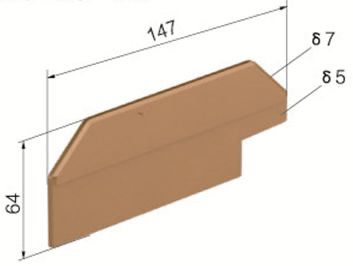 Токосъемное устройствоУгольная щетка и запасные части токосъемника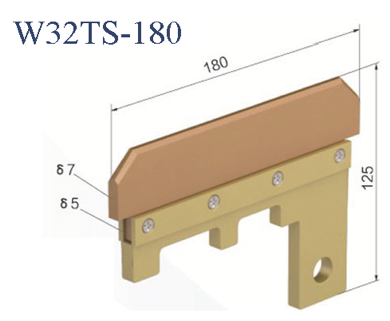 Буксировочный кронштейн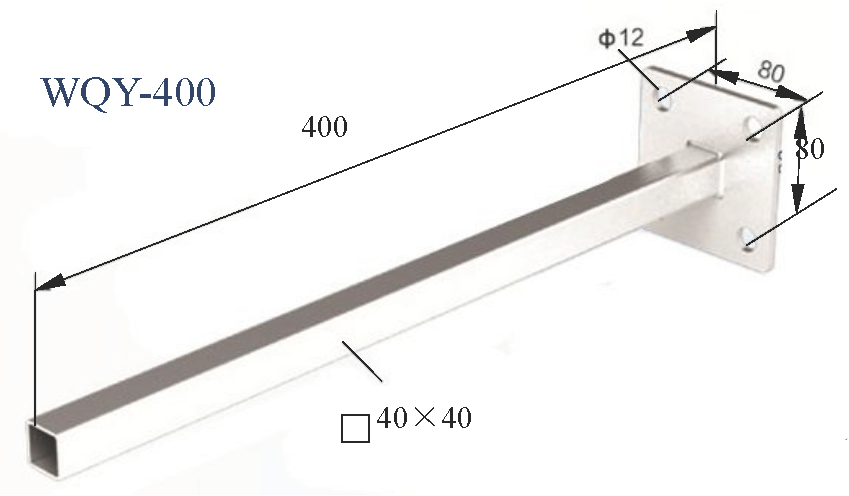 Аксессуары для W32Подвесной кронштейн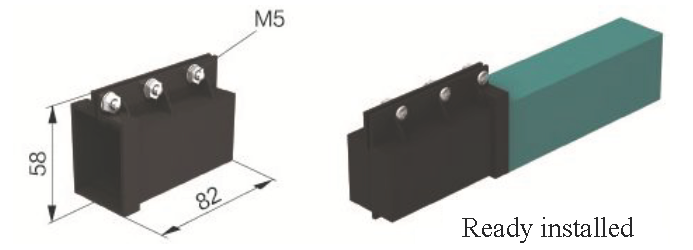 Торцевая заглушка Изолирующая секция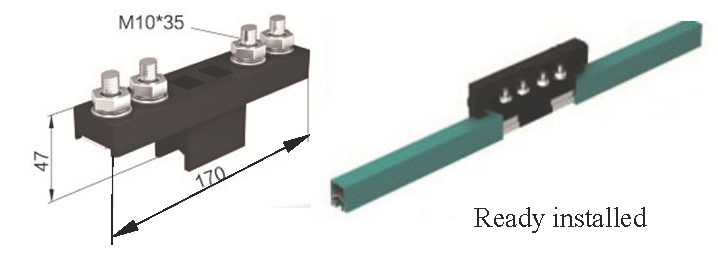 Части системы токопроводящих рельсовСистема W24Масштаб 1:1Масштаб:1:1Крышка нейтральной изоляции имеет желто-зеленую маркировку с одной стороны.Токосъемное устройство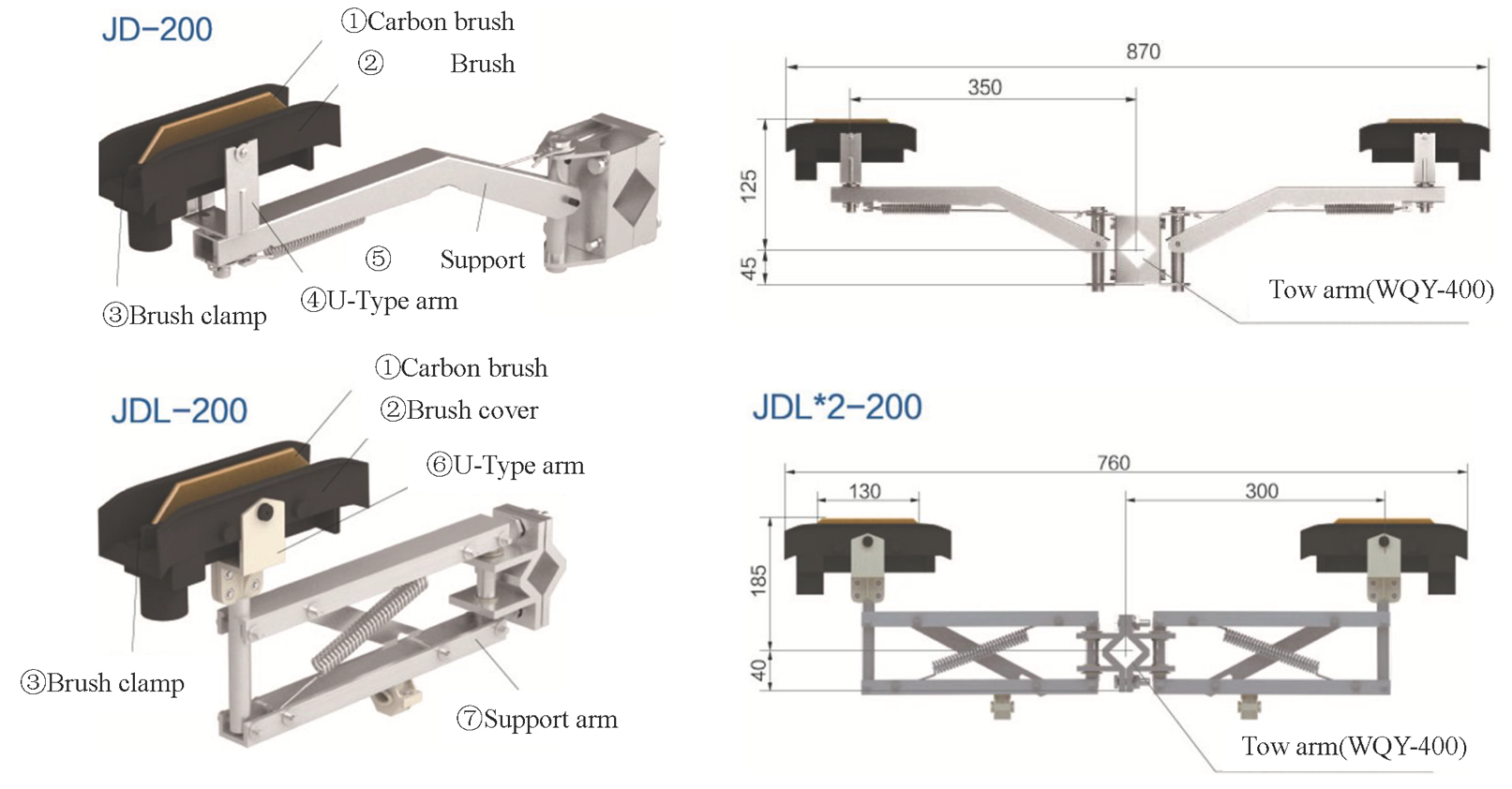 Может использоваться для токопроводящей системы W24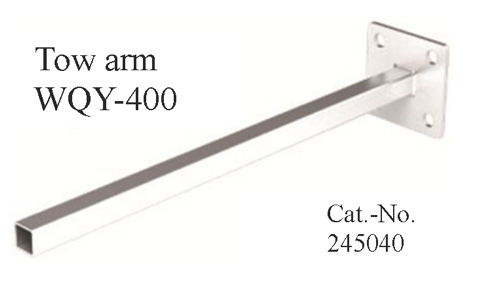 Угольная щетка и запасные части токосъемника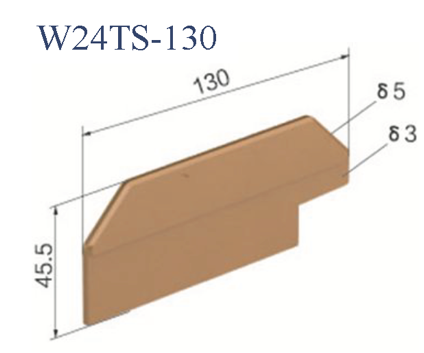 Аксессуары для W24Подвесной кронштейн Запорная крышка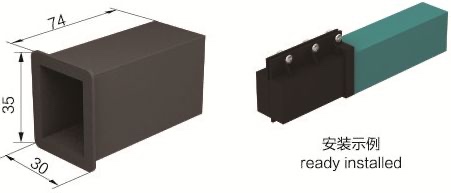 Торцевая заглушка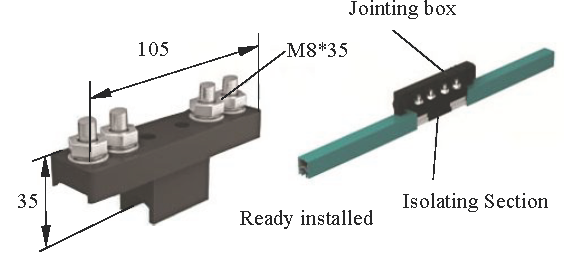 Изолирующая секцияЧасти системы токопроводящих рельсовСистема W52 Масштаб 1:2Крышка нейтральной изоляции имеет желто-зеленую маркировку с одной стороны.Токосъемное устройство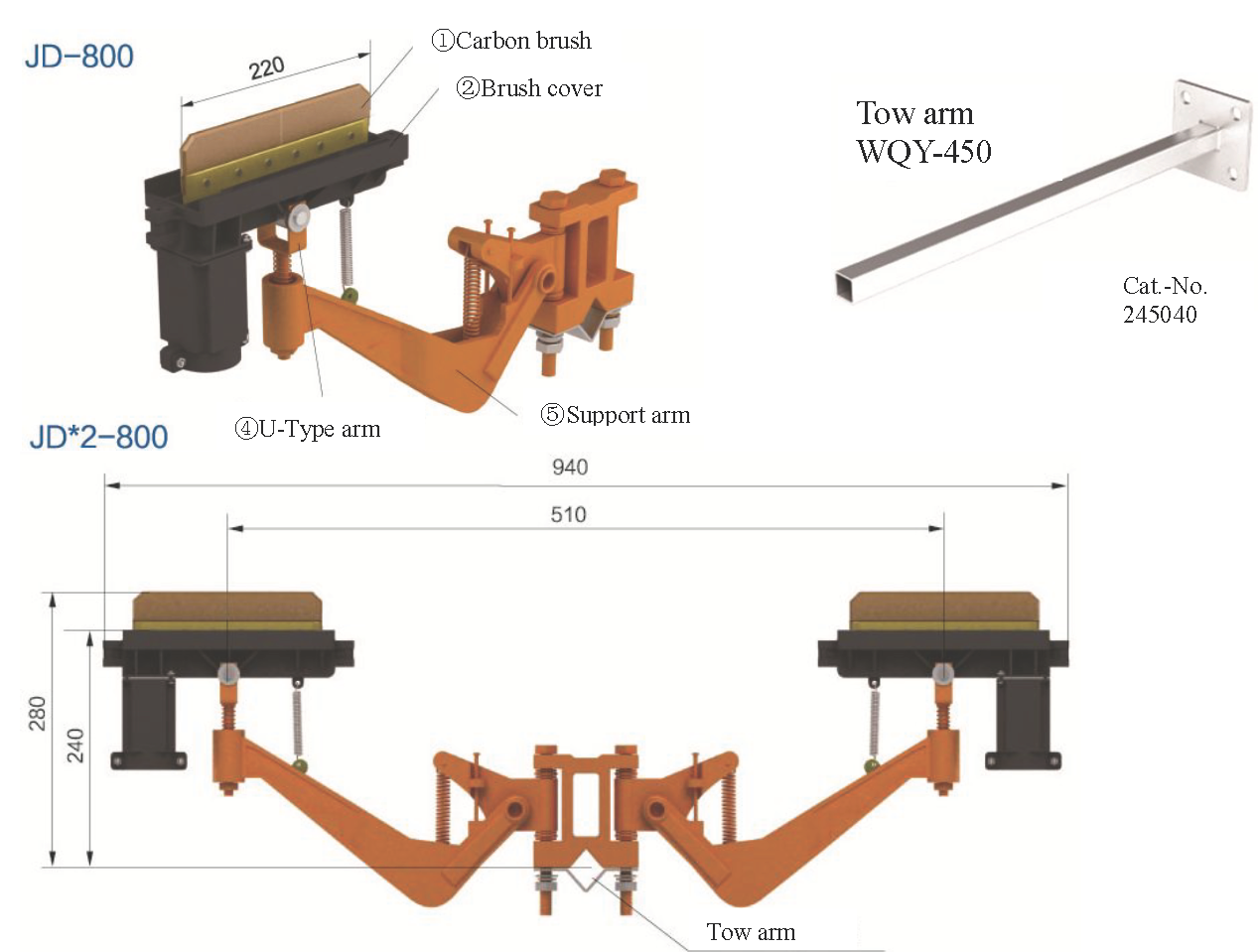 Может использоваться для токопроводящей системы W52 Угольная щетка и запасные части токосъемника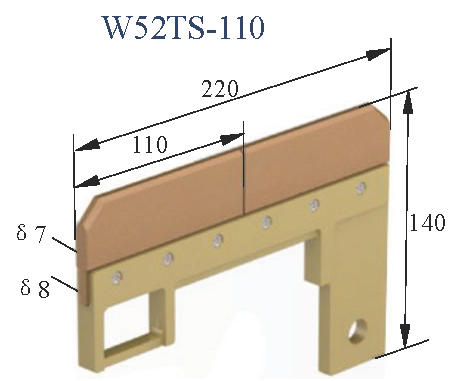 Аксессуары для W52 Подвесной кронштейн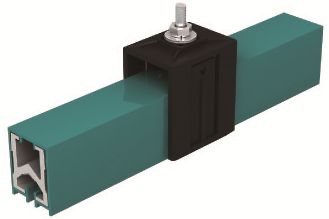 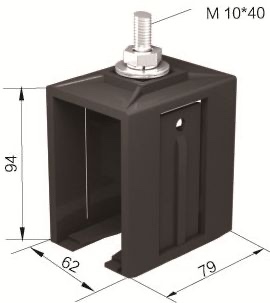 Стыковочный бокс										СоединенияКаждое соединение может быть использовано для подачи питания.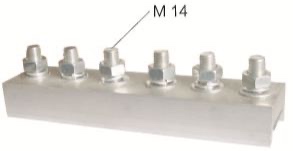 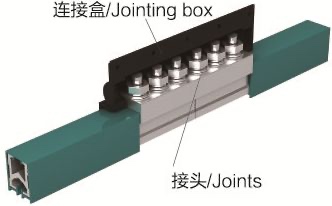 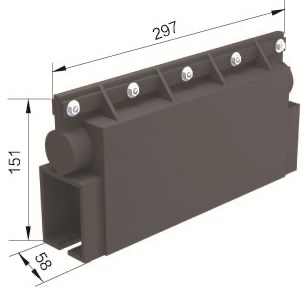 Может использоваться при высокой температуре. Торцевая заглушка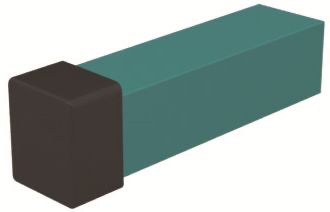 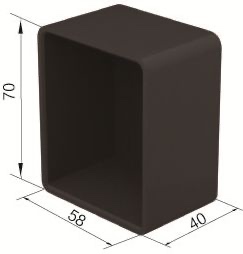 Части системы токопроводящих рельсовЗакрытая система W35*				Стандартная длина: 6,0 м, другая длина по запросу.Доступен только стандартный корпус.Может использоваться при высокой температуре. Подвесной кронштейн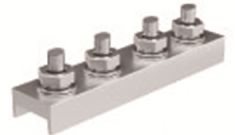 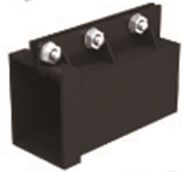 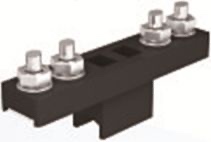 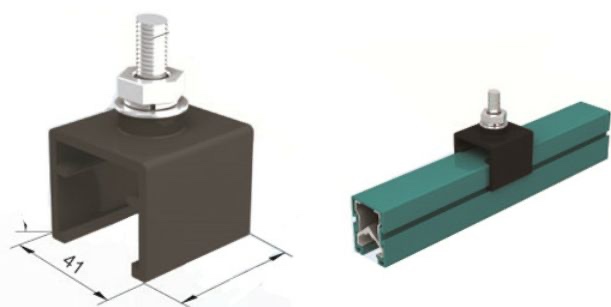 Может использоваться при высокой температуре.** См. раздел «Система W32».№ по каталогу такой же.Части системы токопроводящих рельсовСистема W19 Масштаб 1:1Масштаб: 1:1Крышка нейтральной изоляции имеет желто-зеленую маркировку с одной стороны. Токосъемное устройство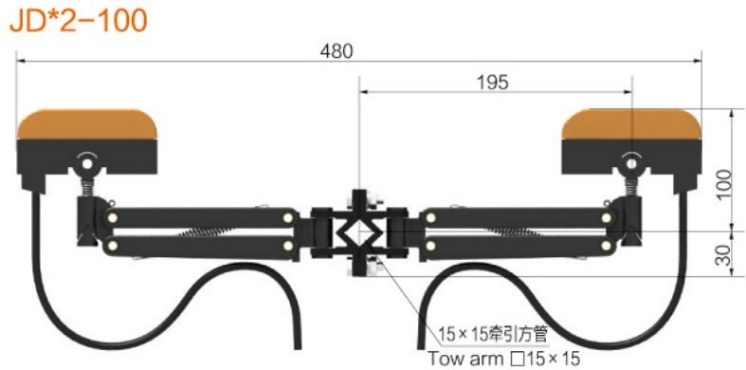 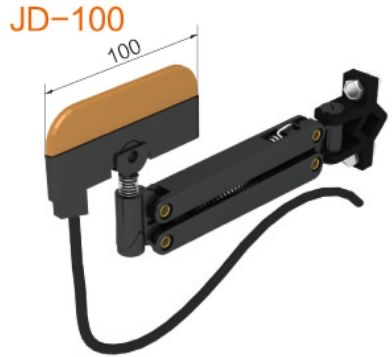 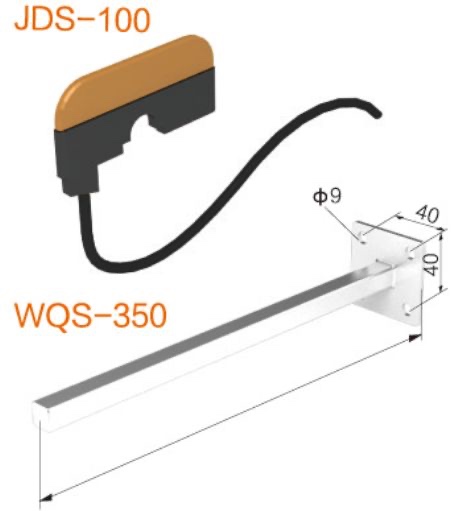 JDS-100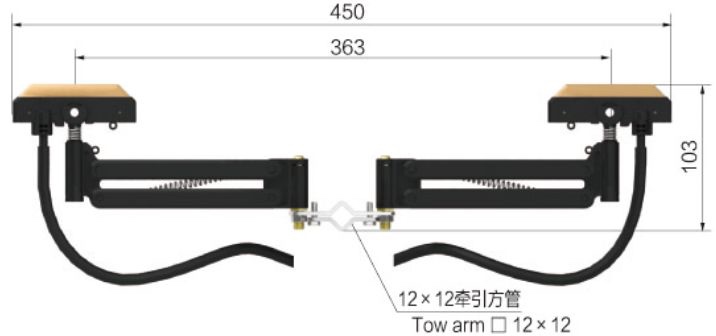 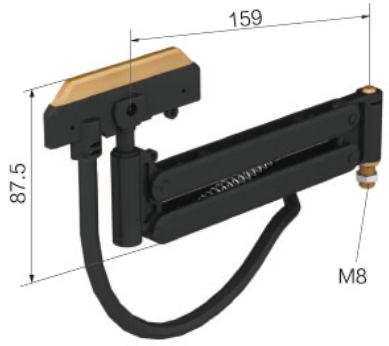 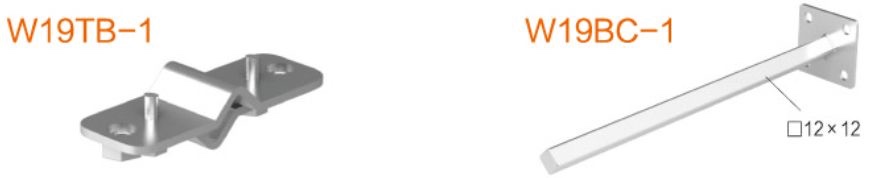 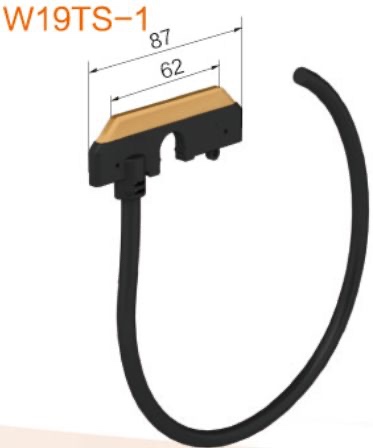 Аксессуары для W19Однополюсный подвесной кронштейн						Трехполюсный подвесной кронштейн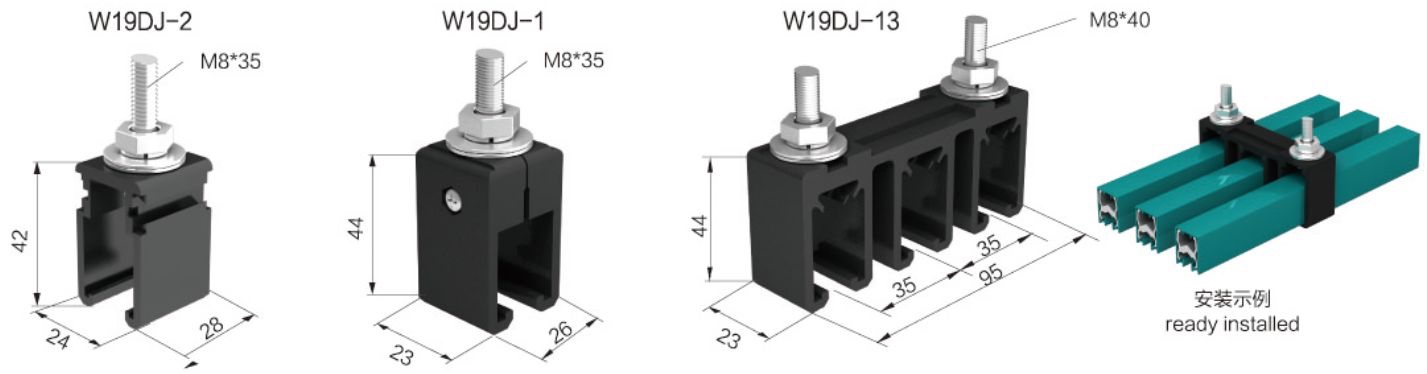 Может использоваться при высокой температуре. Стыковочный бокс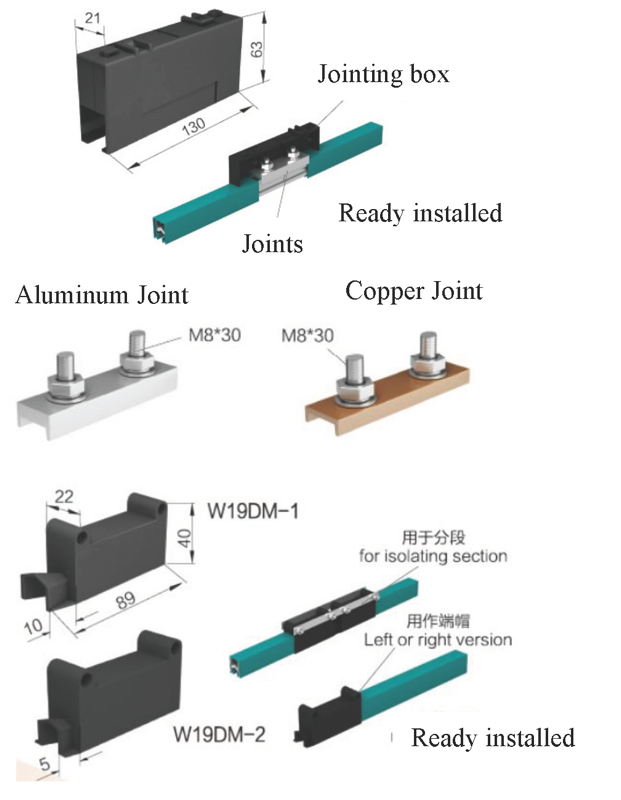 Может использоваться при высокой температуре.СоединенияКаждое соединение может быть использовано для подачи питания.Торцевая заглушкаИзолирующая секция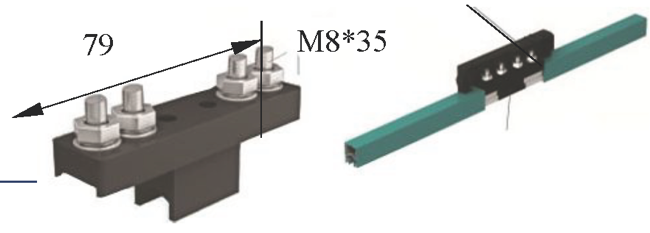  Температурный шов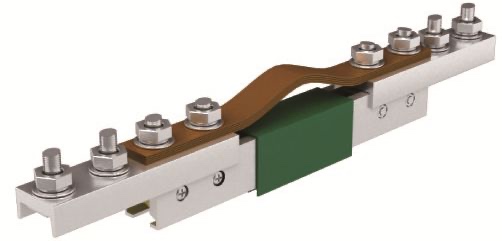 Решение о расширении секцииРасширение секции используется в следующих случаях:Длина токопроводящего рельса более 200 м.Большая разница температурКоличество компенсаторов зависит от длины токопроводящего рельса и диапазона температур, см. таблицу ниже: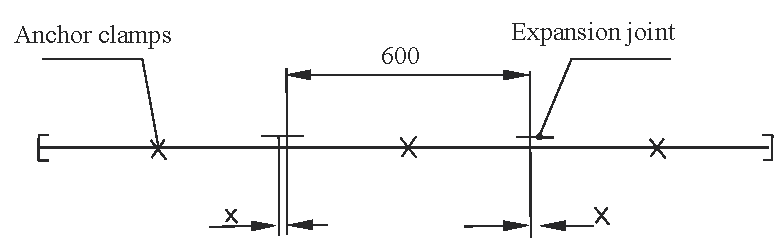 ∆t=∆ta+∆th∆ta: диапазон температуры окружающей среды ℃∆th: повышение температуры из-за текущего нагрева ℃DV: температурный шовДля более длинных установок, чем показано в нашей таблице: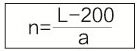 Схема 1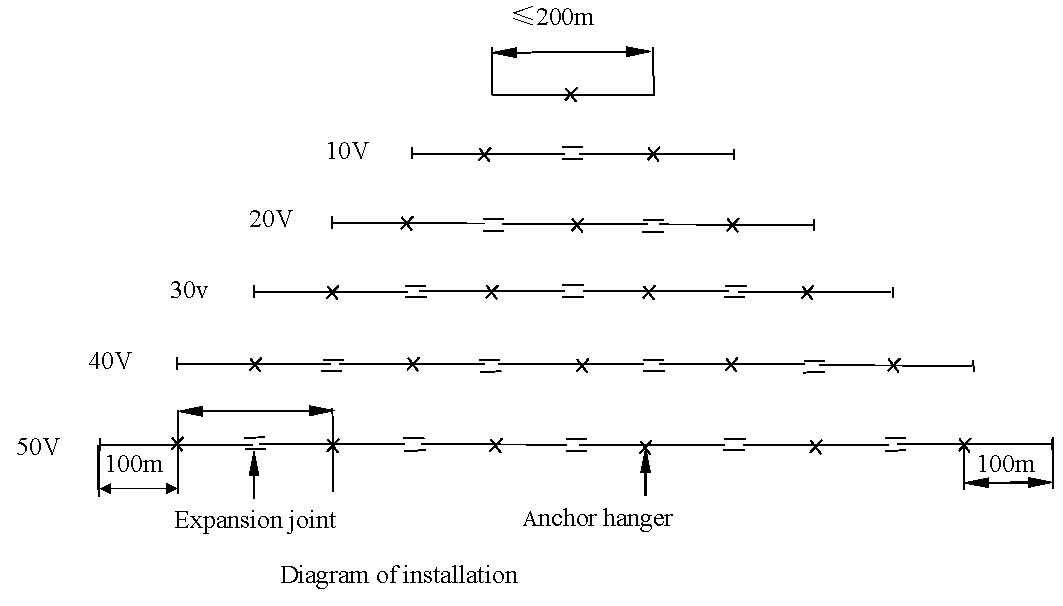 Устройство системы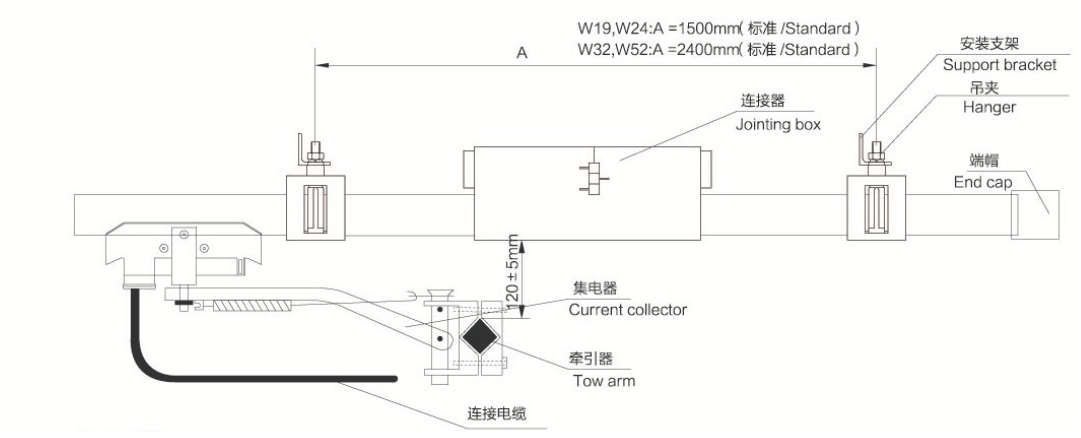 Инструкция по установке:1. Установка опоры: закрепите две опоры с обеих сторон направляющей (сваркой или болтом) и отрегулируйте до горизонтального положения (добавьте 1 или 2 точки в соответствии с длиной трассы проводки). Возьмите проводку между двумя опорами в качестве эталона, остальные опоры должны быть установлены в соответствии со стандартным расстоянием (1800 мм для болтов и 2000 мм для сварки), чтобы обеспечить глубину параллельности токопроводящего рельса между высотой рельса менее 10мм.2. Соединительную часть проводника и соединителя следует отшлифовать наждачной бумагой для удаления оксидного слоя, нанести электропроводящие пасты и закрутить болт, еще раз проверить, чтобы шов направляющих был минимальным.3. Установка токосъемника: определите длину узла буксирного рычага в соответствии с полюсом электрода и монтажным пространством. Расстояние 120 ± 5 мм должно быть обеспечено на расстоянии между верхним концом и нижним концом токопроводящего рельса (более подробную информацию см. на монтажном чертеже токопроводящего рельса).4. Торцевая заглушка: Установите торцевые заглушки с обеих сторон и затяните их прорезиненной тканью.5. Осмотр: Осмотрите глубину параллельности между направляющим рельсом и рабочей дорожкой подъемного устройства и контролируйте глубину в пределах 20 мм, сделайте пробный запуск и проверьте рабочее состояние пластины, проходящей через каждую узловую точку, затяните все крепежные детали, если возникнут какие-либо проблемы, прогоните один раз без перерыва и снова затяните все крепежные детали.Устройство системы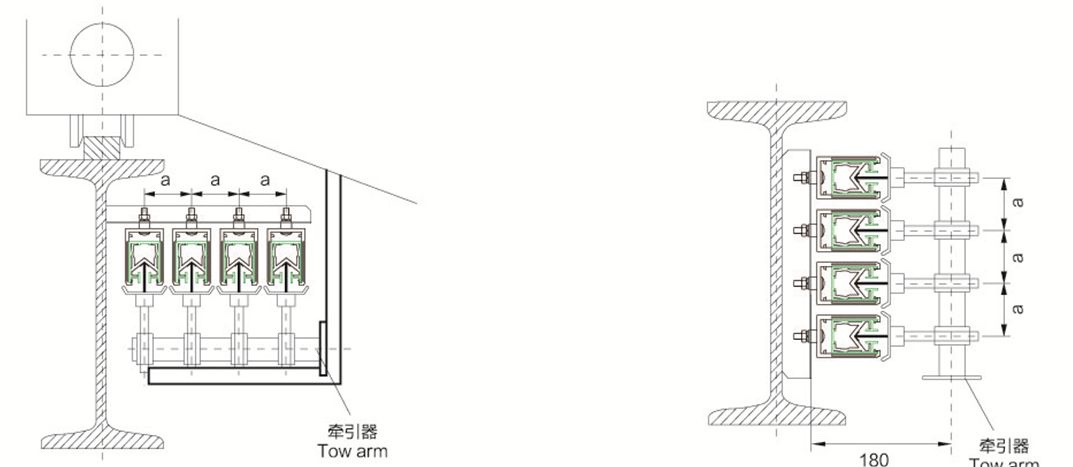 Вертикальная работа силового агрегата (приварка к 				Горизонтальная работа силового агрегатаугловому стальному кронштейну) 						(приварка к угловому стальному кронштейну)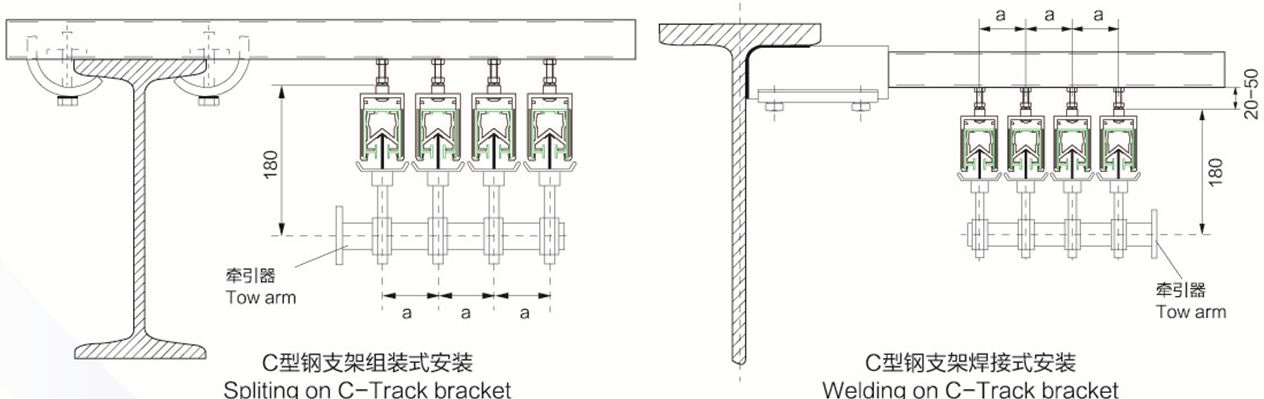 ОБЩИЕ И ТЕХНИЧЕСКИЕ ДАННЫЕ И ХАРАКТЕРИСТИКИСтр. 1-3ПРЕОБРАЗОВАНИЕ НЕФТИ В ЭЛЕКТРОЭНЕРГИЮ ДЛЯ RTGСтр. 3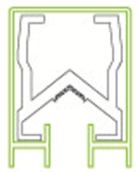 СИСТЕМА W32 ИЗОЛИРОВАННЫЙ ПРОВОДНИКСтр. 4-7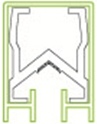 СИСТЕМА W24 ИЗОЛИРОВАННЫЙ ПРОВОДНИКСтр. 8-10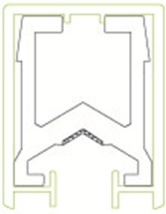 СИСТЕМА W52 ИЗОЛИРОВАННЫЙ ПРОВОДНИКСтр. 11-13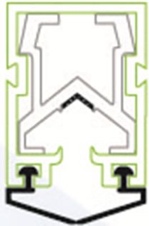 СИСТЕМА W35 ИЗОЛИРОВАННЫЙ ПРОВОДНИКСтр. 14ТЕМПЕРАТУРНЫЙ ШОВСтр. 15-16УСТАНОВКАСтр. 17-18Система токопроводящих рельсовПрограмма JDC-WПрограмма JDC-WПрограмма JDC-WПрограмма JDC-WТокопроводящий рельсАлюминийАлюминийАлюминийАлюминийМедьМедьМедьТипW24W32W35W52W24W32W52Номинальный ток при 100% постоянного тока и 35 ℃ (А)250-300320-1250230-8001250-3000500-800800-16001250-5000Сопротивление постоянному току при 35 ℃ (Ом/км)0.203-0.1870.153-0.0460.153-0.0670.043-0.0150.116-0.0670.067-0.0390.036-0.007Сопротивление при 35 ℃ (Ом/км)0.209-0.1950.155-0.0480.155-0.0690.044-0.0170.118-0.0690.069-0.0400.038-0.008Расстояние между опорами (м)1.51.81.82.01.51.82.0Длина рельса (м)6.06.06.06.06.06.06.0Длина корпуса (м)5.885.835.835.755.885.835.75Макс.напряжение (В)690690690690690690690Диэлектрическая прочность (кВ/мм)30-4030-4030-4030-4030-4030-4030-40СтандартGB7251.2-2006GB7251.2-2006GB7251.2-2006GB7251.2-2006GB7251.2-2006GB7251.2-2006GB7251.2-2006Скорость перемещения≤600 м/мин≤600 м/мин≤600 м/мин≤600 м/мин≤600 м/мин≤600 м/мин≤600 м/минТемпературный шовНе требуется при длине установки до 200 мНе требуется при длине установки до 200 мНе требуется при длине установки до 200 мНе требуется при длине установки до 200 мНе требуется при длине установки до 200 мНе требуется при длине установки до 200 мНе требуется при длине установки до 200 мОгнезащитный составКласс B1-без воспламеняющихся частиц, самотушениеКласс B1-без воспламеняющихся частиц, самотушениеКласс B1-без воспламеняющихся частиц, самотушениеКласс B1-без воспламеняющихся частиц, самотушениеКласс B1-без воспламеняющихся частиц, самотушениеКласс B1-без воспламеняющихся частиц, самотушениеКласс B1-без воспламеняющихся частиц, самотушениеДопустимая температура окружающей средыКак правило, мы поставляем зеленую системуИспользуя новую структуру проводника, верхняя часть поперечного сечения троллейного шинопровода немного больше, чем нижняя часть соединительной пластины, оригинальная структура клиновидного поперечного сечения, в соединительном болте, плотный контакт с проводником, большая эффективная проводящая область, низкое сопротивление, небольшое повышение температуры разъема, не деформируется, чтобы обеспечить стабильность работы троллейного шинопровода.Обычная W-образная соединительная пластина, по-видимому, с большой контактной поверхностью, на самом деле есть зазор с обеих сторон, эффективная проводящая поверхность мала, зазор с обеих сторон ведущего проводника, который при соединении легко искажается, износ угольной щетки токосъемника, который в соединениях увеличивается в несколько раз, появляются искры, нормальный срок службы троллейного шинопровода и щетки токосъемника значительно сократится.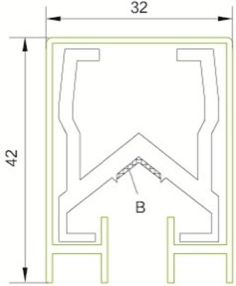 Алюминиевый проводникСтандартная длина: 6,0 м, другая длина по запросу. Расстояние между опорами: 1,8 м или 2,0 м.Лента из нержавеющей стали B=9,8 мм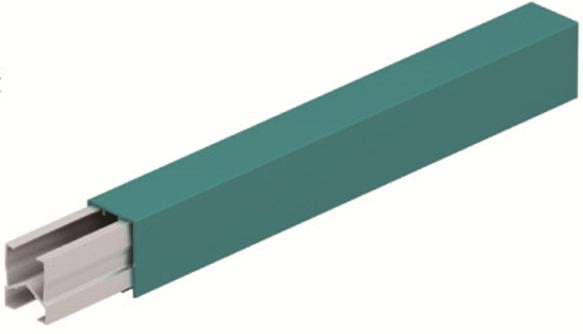 ТипМатериал проводникаСечение (мм2)Макс. ток (А)Длина пути утечкиСопротив-лениеВес (кг)№ по каталогуJDC-W-230/320Алюминий230320800.1530.96320126JDC-W-285/500Алюминий285500800.1161.13320136JDC-W-360/630Алюминий360630800.0871.38320156JDC-W-420/800Алюминий450800800.0671.50320166JDC-W-550/1000Алюминий5501000800.0581.83320176JDC-W-600/1250Алюминий6001250800.0462.01320186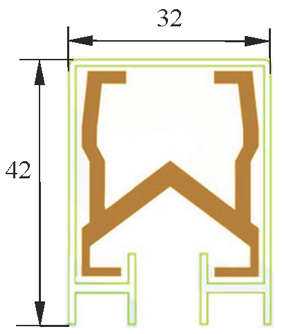 Медный проводникСтандартная длина: 6,0 м, другая длина по запросу. Расстояние между опорами: 1,8 м или 2,0 м.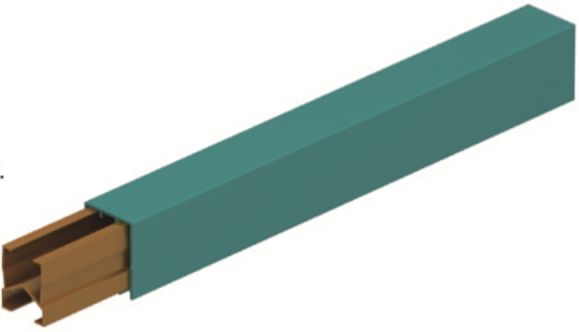 ТипМатериал проводникаСечение (мм2)Макс. ток (А)Длина пути утечкиСопротив-лениеВес (кг)№ по каталогуJDC-WT-230/800Медь230800800.0672.43320266JDC-WT-300/1000Медь3001000800.0583.05320276JDC-WT-360/1250Медь3601250800.0463.56320286JDC-WT-450/1600Медь4501600800.0394.37320296Стандартная изоляция подходит для-20℃-+70℃ темп. окр. среды.Высокотемпературная изоляция подходит для-10℃-+115℃ темп. окр. среды.Низкотемпературная изоляция подходит для-40℃-+85℃ темп. окр. среды.JD-400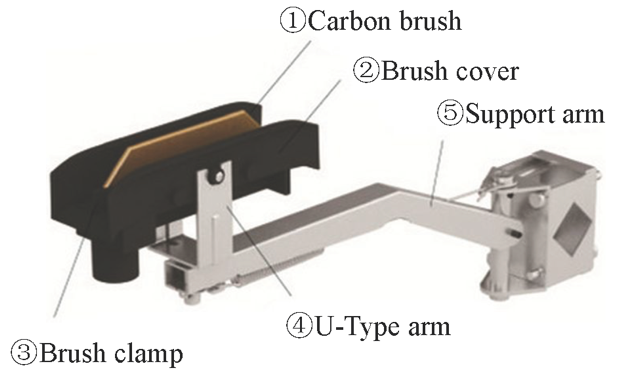 JD*2-400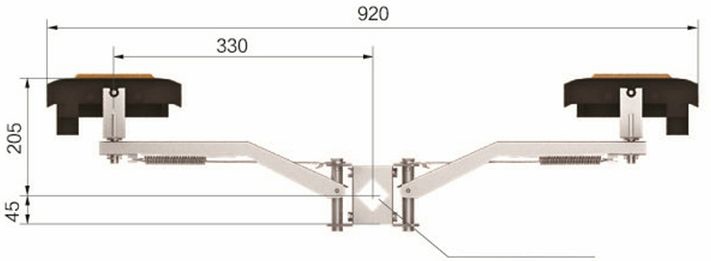 ТипВес (кг)Метал. изделияНоминальный ток№ по каталогуJD-4001.75Сталь400 Ампер323110JD*2-4003.45Сталь800 Ампер323120JDL-400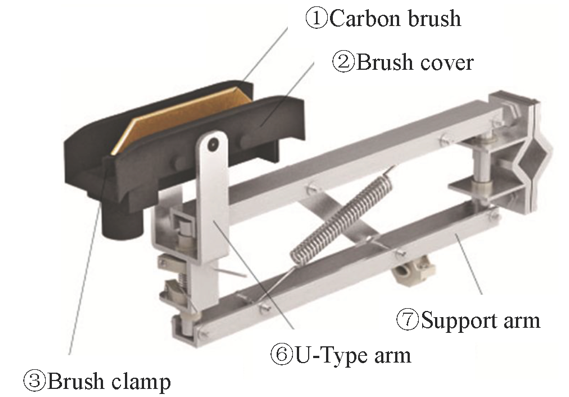 JDL*2-400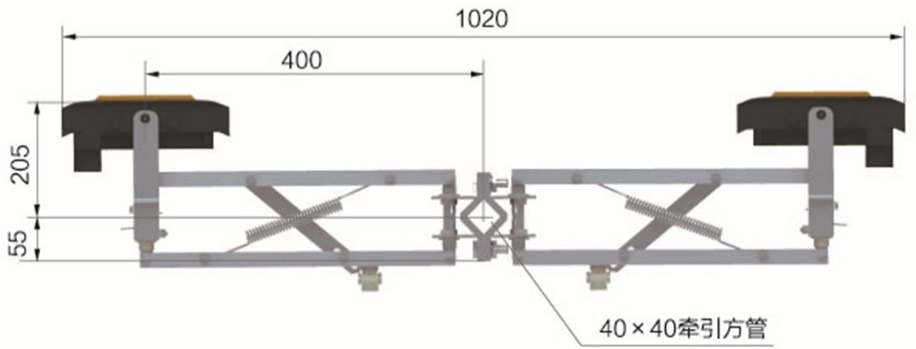 ТипВес (кг)Метал. изделияНоминальный ток№ по каталогуJDL-4002.35Алюминий400 Ампер323130JDL*2-4004.61Алюминий800 Ампер323140НазваниеТипВес (кг)Материал№ по каталогуПримечаниеУгольная щеткаW32TS-1470.27Щетка медно-графитовая323101①Крышка щеткиW32HT-10.18Пластик323102②Зажим для щеткиW32HB-10.025Пластик323103③U-образный рычагW32UA-10.15Сталь323104④Опорный рычагW32SA-11.20Сталь323105⑤U-образный рычагW32UA-20.20Сталь323106⑥Опорный рычагW32SA-21.60Сталь323107⑦Угольная щетка в сбореW32TB-10.57Пластиковая и угольная щетка и медный зажим323108①+② +③+ медный зажим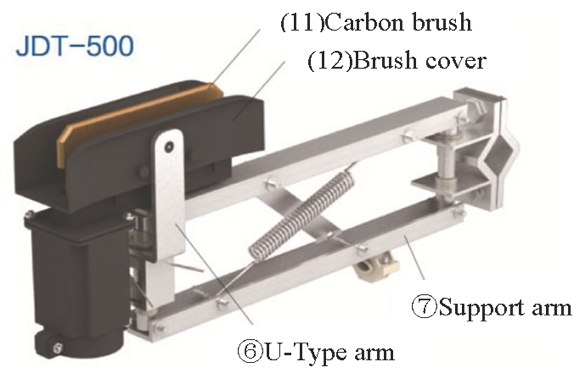 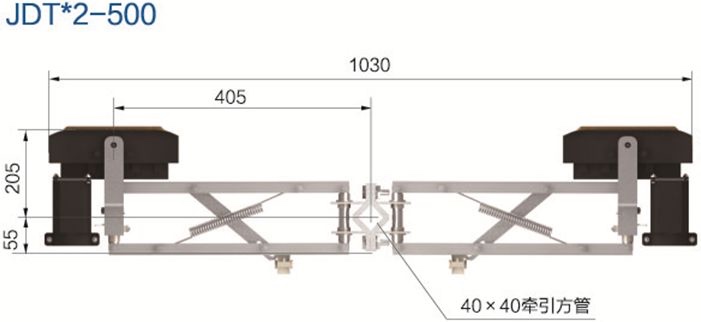 ТипВес (кг)Метал. изделияНоминальный ток№ по каталогуJDT-5003.05Алюминий500Amp323150JDT*2-10006.01Алюминий1000Amp323160НазваниеТипВес (кг)Материал№ по каталогуПримечаниеУгольная щеткаW32TS-1800.73Щетка медно-графитовая323101(11)Крышка щеткиW32HT-20.30Пластик323102(12)Угольная щетка в сбореW32TB-21.03Пластиковая и угольная щетка323108(11)+(12)ТипВес (кг)МатериалДлина (мм)№ по каталогуПримечаниеWQY-4001.00Сталь4003250404PWQY-3500.85Сталь3503250353PWQY-X>1.00Сталь>400325080-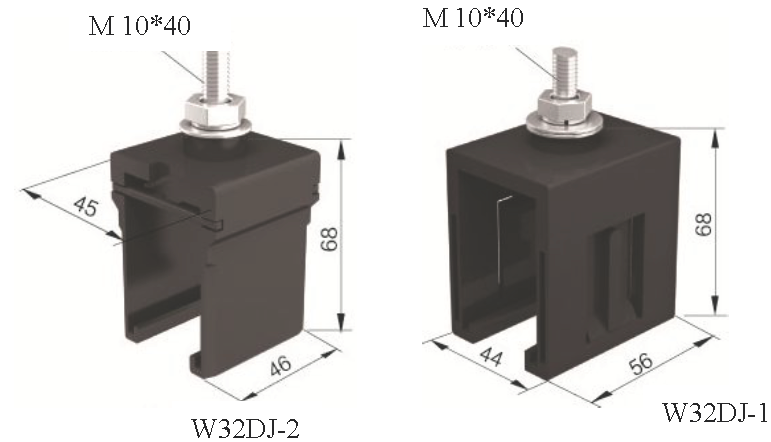 Может использоваться при высокой температуре.Запорная крышкаМожет использоваться при высокой температуре.СоединенияКаждое соединение может быть использовано для подачи питания. 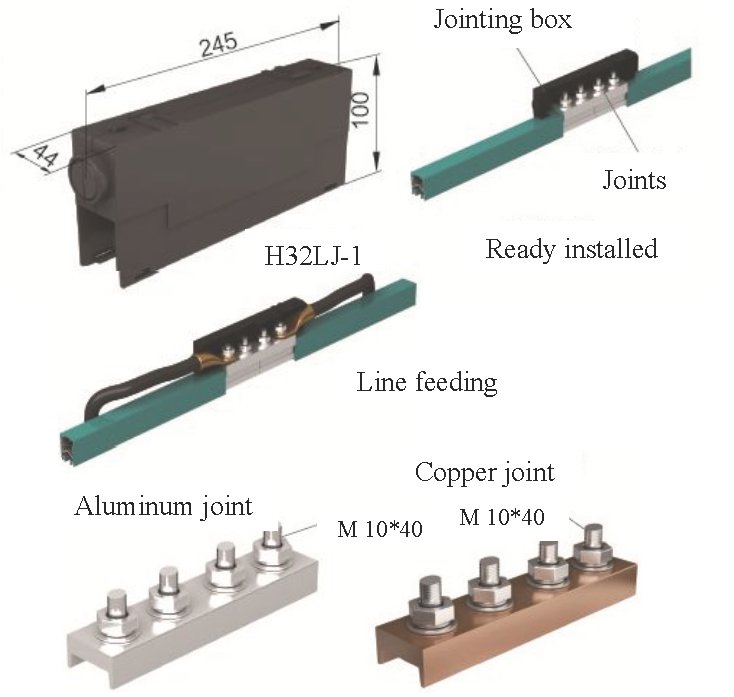 ТипВес (кг)Материал№ по каталогуW32DM0.04Пластик323701ТипВес (кг)Материал№ по каталогуW32FD0.13Пластик326030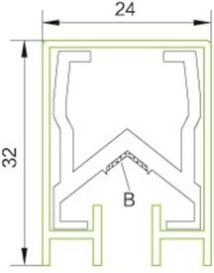 Алюминиевый проводникСтандартная длина: 6,0 м, другая длина по запросу. Расстояние между опорами: 1,5 м.КривыеМин.R=1,2 мЛента из нержавеющей сталиВ=8,5 мм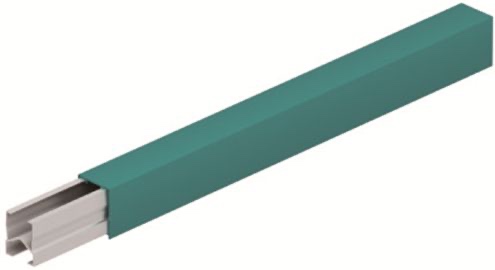 ТипМатериал проводникаСечение (мм2)Макс. ток (А)Длина пути утечкиСопротив-лениеВес (кг)№ по каталогуJDC-W-160/250Алюминий16025045 или 800.2030.63240126JDC-W-180/300Алюминий18030045 или 800.1870.71240136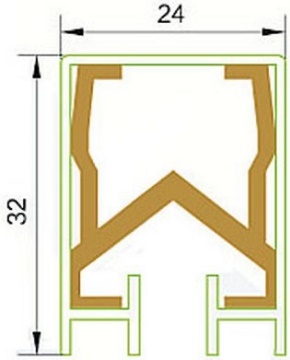 Медный проводникСтандартная длина: 6,0 м, другая длина по запросу. Расстояние между опорами: 1,5 м.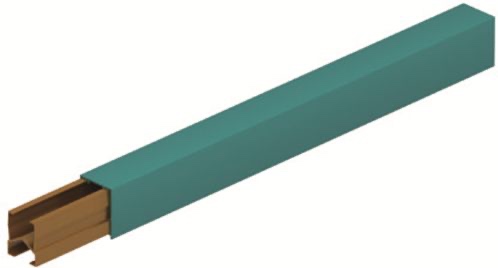 ТипМатериал проводникаСечение (мм2)Макс. ток (А)Длина пути утечкиСопротив-лениеВес (кг)№ по каталогуJDC-WT-160/500Медь16050045 или 800.1121.68240256JDC-WT-180/600Медь18060045 или 800.0981.86240266JDC-WT-200/700Медь20070045 или 800.0872.04240276JDC-WT-230/800Медь23080045 или 800.0762.30240286Стандартная изоляция подходит для-20℃-+70℃ темп. окр. среды.Высокотемпературная изоляция подходит для-10℃-+115℃ темп. окр. среды.Низкотемпературная изоляция подходит для-40℃-+85℃ темп. окр. среды.ТипВес (кг)Метал. изделияНоминальный ток№ по каталогуJD-2001.45Оцинкован.200 Ампер243110JD*2-2002.72Оцинкован.400 Ампер243120JDL-2001.18Алюминий200 Ампер243130JDL*2-2002.25Алюминий400 Ампер243140НазваниеТипВес (кг)Материал№ по каталогуПримечаниеУгольная щеткаW24TS-1300.12Щетка медно-графитовая243101①Крышка щеткиW24HT-10.09Пластик243102②Зажим для щеткиW24HB-10.015Пластик243103③U-образный рычагW24UA-10.095Сталь243104④Опорный рычагW32SA-11.20Сталь243105⑤U-образный рычагW24UA-20.13Сталь243106⑥Опорный рычагW32SA-21.10Сталь243107⑦Угольная щетка в сбореW24TB-10.30Пластиковая и угольная щетка и медный зажим243108①+② +③+ медный зажим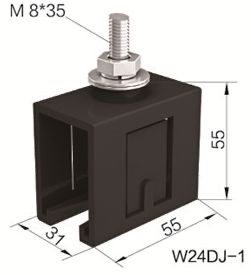 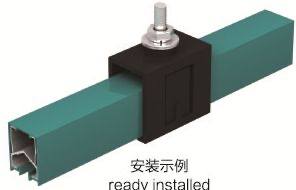 Может использоваться при высокой температуре.СоединенияКаждое соединение может быть использовано для подачи питания.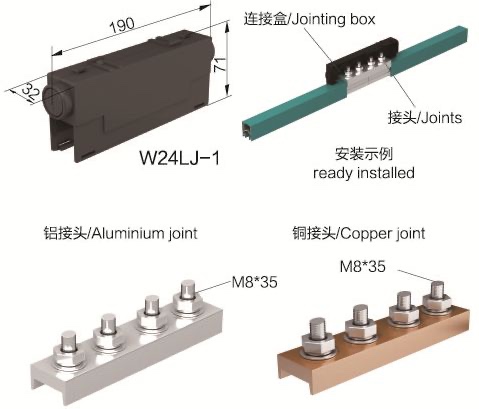 ТипВес (кг)Материал№ по каталогуW24DM0.02Пластик243701ТипВес (кг)Материал№ по каталогуW24FD0.07Пластик246030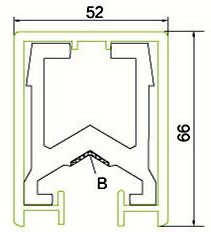 Алюминиевый проводникЛента из нержавеющей сталиВ=16ммСтандартная длина: 6,0 м, другая длина по запросу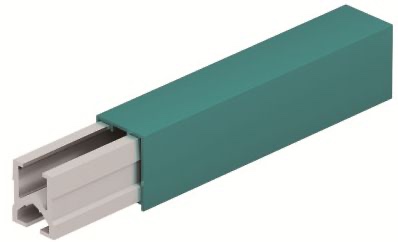 ТипМатериал проводникаСечение (мм2)Макс. ток (А)Длина пути утечкиСопротив-лениеВес (кг)№ по каталогуJDC-W-900/1500Алюминий90015001000.0392.85390116JDC-W-1000/1600Алюминий100016001000.0373.25390126JDC-W-1350/2000Алюминий135020001000.0284.32390136JDC-W-1600/2500Алюминий160025001000.0187.99390156JDC-W-2000/3000Алюминий200030001000.0156.07390166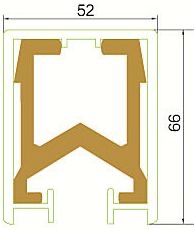 Медный проводникСтандартная длина: 6,0 м, другая длина по запросу.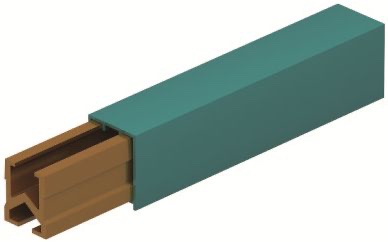 ТипМатериал проводникаСечение (мм2)Макс. ток (А)Длина пути утечкиСопротив-лениеВес (кг)№ по каталогуJDC-WT-500/1600Медь50016001000.0365.12390226JDC-WT-700/2000Медь70020001000.0266.91390236JDC-WT-850/2500Медь85025001000.08188.25390256JDC-WT-1000/3000Медь100030001000.0119.65390266JDC-WT-1200/3500Медь120035001000.00911.42390276JDC-WT-1600/4500Медь160045001000.00814.99390286JDC-WT-1800/5000Медь180050001000.00716.75390296Стандартная изоляция подходит для-20℃-+70℃ темп. окр. среды.Высокотемпературная изоляция подходит для-10℃-+115℃ темп. окр. среды.Низкотемпературная изоляция подходит для-40℃-+85℃ темп. окр. среды.ТипВес (кг)Метал. изделияНоминальный ток№ по каталогуJD-8005.10Сталь800 Ампер393180JD*2-20010.20Сталь1600 Ампер393190НазваниеТипВес (кг)Материал№ по каталогуПримечаниеУгольная щеткаW52TS-1101.20Угольная щетка и латунь393101①Крышка щеткиW52HT-10.50Пластик393102②U-образный рычагW52UA-10.50Сталь393104④Опорный рычагW52SA-13.00Сталь393105⑤Опорный рычагW52SA-21.50Алюминий393107⑦Угольная щетка в сбореW52TB-11.70Пластиковая и угольная щетка393108①+② ТипВес (кг)Материал№ по каталогуW52DJ-10.13Пластик393901W52DJ-5*0.14Полиэстер393905ТипВес (кг)Материал№ по каталогуW52LJ-10.23Пластик393401W52DJ-5*0.24Полиэстер393405ТипВес (кг)Материал№ по каталогуW52JT-1500A1.70Алюминий393422W52JT-2000A2.95Алюминий393425W52JT-3000A2.35Алюминий393427W52JT-1000A4.95Медь393428W52JT-1000A5.35Медь393429ТипВес (кг)Материал№ по каталогуW52DM0.04Пластик393701ТипМатериал проводникаСечение (мм2)Макс. ток (А)Длина пути утечкиСопротив-лениеВес (кг)№ по каталогуJDC-WE-230/320Алюминий230320800.1530.96350126JDC-WE-285/500Алюминий285500800.1161.79350136JDC-WE-360/600Алюминий360600800.0872.04350156JDC-WE-420/800Алюминий420800800.0672.16350166Вид в разрезе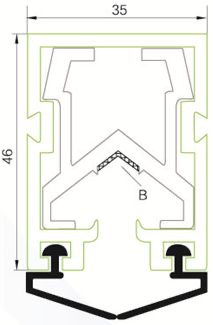 Лента из нержавеющей стали B=9,8 мм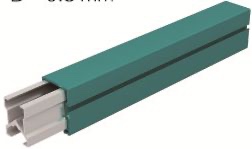 Стыковочный бокс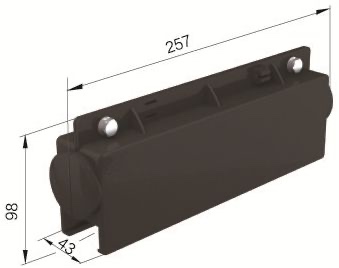 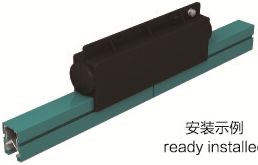 ТипВес (кг)Материал№ по каталогуW35LJ-10.137Пластик353401W35DJ-5*0.155Полиэстер353405ТипВес (кг)Материал№ по каталогуW35LJ-10.066Пластик353901W35DJ-5*0.075Полиэстер353905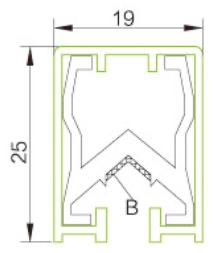 Алюминиевый проводникЛента из нержавеющей стали B=7,2 ммДлинаСтандартная длина: 4,5 м, другая длина по запросуРасстояние между опорами:1.5 м.КривыеМин.R=0.8 м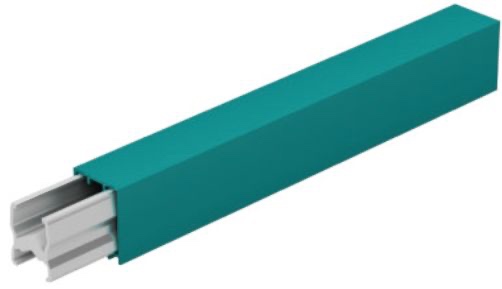 Для производственной линии расстояние между опорами составляет 0,5–0,8 м.ТипМатериал проводникаСечение (мм2)Макс. ток (А)Длина пути утечкиСопротив-лениеВес (кг)№ по каталогуJDC-W-100/150Алюминий10015035 или 800.3760.46190135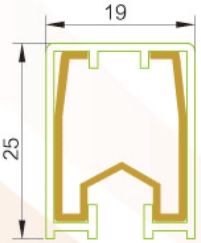 Медный проводникСтандартная длина: 4,5 м, другая длина по запросу.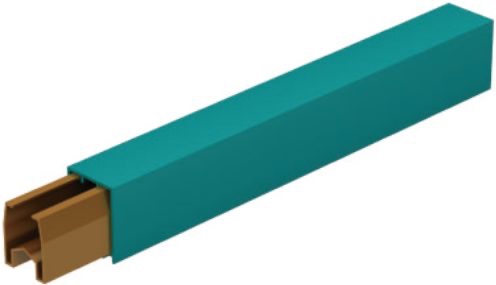 ТипМатериал проводникаСечение (мм2)Макс. ток (А)Длина пути утечкиСопротив-лениеВес (кг)№ по каталогуJDC-WT-50/150Медь5015035 или 800.3760.63190255JDC-WT-65/200Медь6520035 или 800.2890.75190265JDC-WT-110/300Медь11030035 или 800.1951.15190275JDC-WT-130/500Медь13050035 или 800.1561.33190285Стандартная изоляция подходит для-20℃-+70℃ темп. окр. среды.Высокотемпературная изоляция подходит для-10℃-+115℃ темп. окр. среды.Низкотемпературная изоляция подходит для-40℃-+85℃ темп. окр. среды.ТипВес (кг)Метал. изделияНоминальный ток№ по каталогуJD-1000.25Пластик100 Ампер193110JD*2-2000.49Пластик200 Ампер193120НазваниеТипВес (кг)Материал№ по каталогуУгольная щеткаW19TS-20.10Пластиковая и угольная щетка193110Буксировочный рычагWQS-3500.45Пластик193120ТипВес (кг)Метал. изделияНоминальный ток№ по каталогуJDS-1000.17Пластик100 Ампер193130JDS*2-2000.34Пластик200 Ампер193140НазваниеТипВес (кг)Материал№ по каталогуУгольная щеткаW19TS-10.075Пластиковая и угольная щетка193101Буксировочый кронштейнW19TB-10.055Сталь195001Буксировочный рычагW19BC-10.25Сталь195050ТипВес (кг)Материал№ по каталогуW19DJ-10.043Пластик193901W19DJ-20.035Пластик193902W19DJ-5*0.043Полиэстер193905ТипВес (кг)Материал№ по каталогуW19DJ-30.088Пластик193913W19DJ-35*0.092Полиэстер193915ТипВес (кг)Материал№ по каталогуW19LJ-10.078Пластик193401W19LJ-5*0.083Полиэстер193405ТипВес (кг)Материал№ по каталогуW19JT-150A0.071Алюминий193423W19JT-200A0.085Медь193425W19JT-300A0.092Медь193426W19JT-500A0.119Медь193427ТипВес (кг)Материал№ по каталогуW19DM-10.020Пластик193701W19DM-20.019Пластик193702ТипВес (кг)Материал№ по каталогуW19FD0.063Пластик196030ТипМатериал проводника№ по каталогуW19PZJ-AlAl193501W19-PZJ-CuCu193502W24PZJ-AlAl243501W24-PZJ-CuCu243502W32PZJ-AlAl323501W32-PZJ-CuCu323502W52PZJ-AlAl393501W52-PZJ-CuCu393502Количество компенсаторовКоличество компенсаторов1122334455Промежуточная длинаПромежуточная длинаОбщая длина установки токопроводящего рельса (м).Общая длина установки токопроводящего рельса (м).Общая длина установки токопроводящего рельса (м).Общая длина установки токопроводящего рельса (м).Общая длина установки токопроводящего рельса (м).Общая длина установки токопроводящего рельса (м).Общая длина установки токопроводящего рельса (м).Общая длина установки токопроводящего рельса (м).Общая длина установки токопроводящего рельса (м).Общая длина установки токопроводящего рельса (м).Общая длина установки токопроводящего рельса (м).Общая длина установки токопроводящего рельса (м).ммМатериалМатериалAlCuAlCuAlCuAlCuAlCuAlCu∆t℃104004006006008008001000100012001200200200∆t℃20387400575600762800950100011381200187200∆t℃303253764505535757297009058251082125176∆t℃4029333238746448159757572966986293132∆t℃5027530635041242551750062357572975106∆t℃602622883253763874644505535126416288∆t℃702532753073513604274145024685795375∆t℃802472662943323403983874644345314766∆t℃902422592833173253753664354084944259∆t℃1002372532753063123593504123874643753Рабочий цикл∆th℃40%1060%20100%30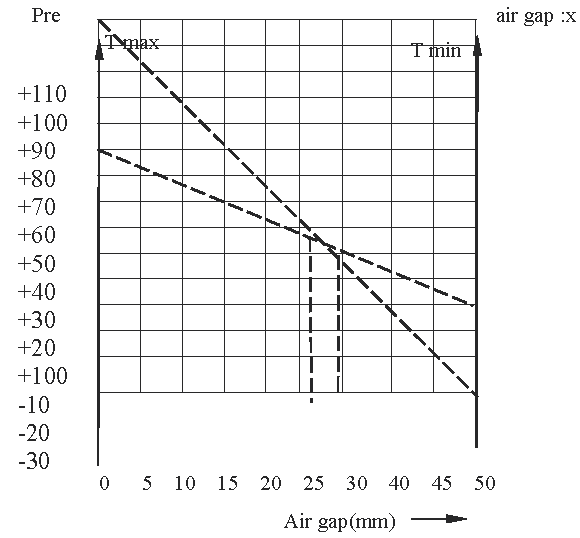 Примеры:Т макс=60℃Самая высокая рабочая температура в зоне примененияТ мин=0℃Самая низкая рабочая температура в зоне примененияТемпература применения: T=20℃Х=30мм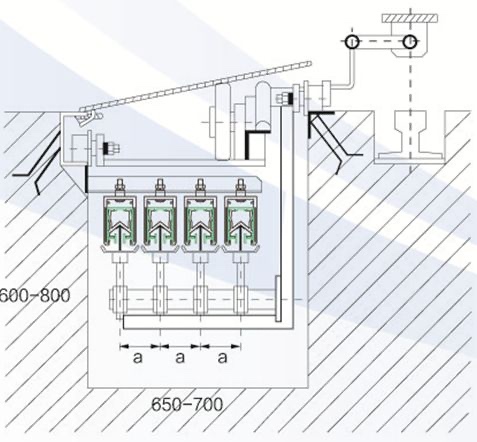 Установка траншеиСтандартное расстояние токоприемника(a)Опорный кронштейн